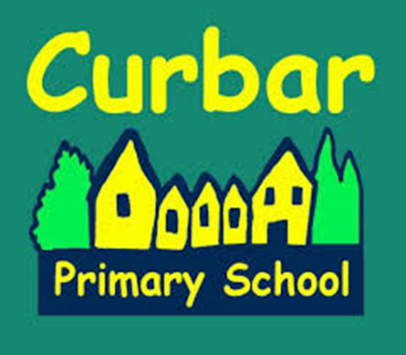 School UniformThe school has a dress code, which we actively encourage the children to follow.  It generates a feeling of belonging to the Curbar family and being part of a team.  It also looks really smart!  Polo shirts, sweat shirts, t-shirts and other items with the printed school logo are available.  Please contact Mrs Rumney in the school office if you have any queries. Hoodie					  Blue (please note hoodies are for PE only)BoysTrousers/shorts/socksGreyShirtNavy or WhiteSweatshirt or jumperJade GreenShoesBlack / Brown / GreyGirlsSkirt/pinafore/trousersGreyShirtNavy or WhiteSummer dressGreen and White check / stripesSocks/tightsGrey / White / NavySweatshirt/cardiganJade GreenShoesBlack / Brown / GreyPE Kit for all childrenT-shirtJade Green or WhiteShortsBlack / NavyPlimsollsBlack (elasticated for infants)Slipper bagAny colour